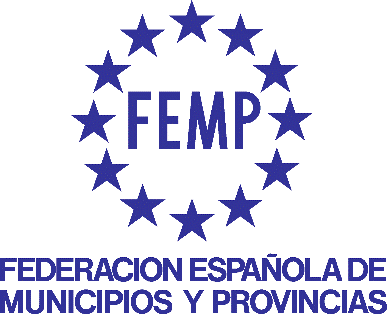 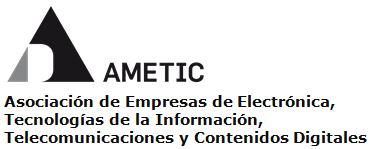 Apuesta por el impulso y desarrollo de la transformación digital en las entidades locales y especialmente en el ámbito ruralColaboración entre la Federación Española de Municipios y Provincias (FEMP) y AMETIC En el Encuentro de Economía Digital y Telecomunicaciones de Santander se ha puesto de manifiesto la colaboración entre la FEMP y AMETIC Entre otras actuaciones, se encuentra la de promover el desarrollo y dotación de las infraestructuras básicas de telecomunicaciones en el ámbito rural y colaborar en la adaptación de las entidades locales a la administración electrónicaLa transformación de estos territorios pretende dotar de una mejor calidad de vida a sus ciudadanos y a contar con entornos que sean más atractivos para la inversión generadores de empleo y crecimiento económicoSantander, 5 de septiembre de 2017.- En el Encuentro de la Economía Digital y las Telecomunicaciones de Santander, AMETIC y la FEMP han puesto de manifiesto las sinergias existentes entre ambas entidades, por lo que unirán esfuerzos con el fin de desarrollar y dotar de infraestructuras básicas de telecomunicaciones a las entidades locales y apoyarlas en su adaptación a la administración electrónica.Se trata de equiparar en desarrollo digital a los pequeños y medianos municipios con las grandes ciudades, haciendo efectivo el derecho de sus habitantes a relacionarse electrónicamente con sus ayuntamientos. En este sentido, se pretende dotar de infraestructuras y medios técnicos a las Entidades Locales para que puedan desarrollarse digitalmente. Falta de infraestructuras básicasUno de los principales obstáculos con que se encuentran las Entidades Locales para su efectivo desarrollo, es la escasa penetración de las TIC y las nuevas tecnologías. A pesar de que la brecha digital entre zonas urbanas y rurales ha disminuido en algunos aspectos como la telefonía móvil, se mantiene e inclusive aumenta en otros capítulos como es el acceso a internet. La falta de estas infraestructuras básicas, limita posteriormente el desarrollo de tecnologías aplicables a la prestación de servicios y a la dotación de soluciones inteligentes. Por ello, el primer paso que se debe dar para fomentar la sociedad de la información, es mediante el impulso de la oferta y disponibilidad de infraestructuras en estas zonas y en donde las Diputaciones deben jugar un papel esencial como vertebradoras del territorio.Existencia de zonas blancasSiguen existiendo zonas rurales que se consideran zonas blancas de banda ancha de nueva generación, donde todavía no hay acceso a Internet Wi-Fi e Internet móvil, ni previsiones para su dotación en base a planes de inversión creíbles. En este sentido, ambas partes consideran necesario trabajar para paliar la brecha tecnológica existente entre las grandes ciudades de nuestro país y las poblaciones medianas y pequeñas. Desarrollo Smart CitiesLa mayor parte de beneficiarios del PNCI (Plan Nacional de Ciudades Inteligentes) y de las convocatorias DUSI (Desarrollo Urbano Sostenible Integrado) han sido las poblaciones mayores a 50.000 habitantes, habiendo quedado relegadas las menores de 20.000 habitantes. AMETIC y la FEMP coinciden en que “hay que hacer un esfuerzo en promover el desarrollo de estas Entidades Locales, que por su tamaño además tienen unas necesidades distintas a las de las grandes ciudades”.Desde la FEMP se subraya la preocupación y el interés de los pequeños y medianos municipios por modernizarse, profundizando especialmente en el fomento de las Tecnologías de la Información y la Comunicación. Ambas partes entienden que la transformación de estos territorios contribuirá a una mejor calidad de vida y a contar con entornos que sean más interesantes y atractivos para la inversión, derivando en crecimiento económico y generación de empleo.Asimismo, existe coincidencia en la innegable importancia que está teniendo el desarrollo de las Smart Cities, que suponen un motor fundamental para la innovación y el conocimiento, apoyadas en las TIC como elemento vertebrador. Las mismas promueven la gestión eficiente de las infraestructuras y los servicios urbanos, hacen más eficiente el gasto público, y mejoran la calidad de los servicios al ciudadano. Por ello, ambas partes coinciden en la necesidad de trabajar intensamente para extender esta realidad y los beneficios de la innovación tecnológica a las zonas rurales y toda la población. Un área básica de colaboración debe ser la extensión de las tecnologías a través de la puesta en marcha de experiencias piloto adaptadas a cada tipología de municipio, extrapolables a otros ayuntamientos y territorios, que de manera integral muestre sus beneficios reales.Sobre AMETICAMETIC, Asociación Multisectorial de Empresas de la Electrónica, las Tecnologías de la Información y Comunicación, de las Telecomunicaciones y de los Contenidos Digitales, lidera, en el ámbito nacional, los intereses empresariales de un hipersector tan diverso como dinámico, el más innovador -concentra más de un 30% de la inversión privada en I+D-i y el que cuenta con mayor capacidad de crecimiento de la economía española. En constante evolución, nuestras empresas asociadas, en número cercano a las 3.000, son el gran motor de convergencia hacia la Economía Digital. AMETIC representa un sector clave para el empleo y la competitividad con un importante impacto en el PIB nacional, al tiempo que ofrece posibilidades de externalización muy positivas para otros sectores productivos, su transversalidad deriva en la digitalización de los procesos empresariales e incluso la de los servicios y los productos. Representamos un conjunto de empresas que constituyen una palanca real de desarrollo económico sostenible, que incrementan la competitividad de otros sectores, que generan empleo de calidad, que incrementan nuestra tasa de exportación y que revalorizan a nuestro país y a su industria.www.ametic.esSobre la FEMPLa Federación Española de Municipios y Provincias (FEMP), Asociación de Entidades Locales con mayor implantación, agrupa Ayuntamientos, Diputaciones, Consejos y Cabildos Insulares, en total 7.324, que representan más el 90% de los Gobiernos Locales españoles y que tiene encomendadas entre otras funciones, el fomento y la defensa de la autonomía de las Entidades Locales; la representación y defensa de los intereses generales de las mismas ante otras Administraciones Públicas; el desarrollo y la consolidación del espíritu europeo en el ámbito local, basado en la autonomía y la solidaridad entre los Entes Locales; la prestación, directamente o a través de sociedades o entidades, de toda clase de servicios a las Corporaciones Locales o a los entes dependientes de estas y cualquier otro fin que afecte de forma directa o indirecta a los asociados de la Federación. http://www.femp.es/Para más información:AMETICPaulino Baena DíazBeuVe Comunicaciónpbaena@beuvecomunicacion.comTel.: 91 350 04 15 y 636 83 38 31FEMPÁngeles Junquera Garcíacomunicacion@femp.esTel.: 91 364 37 04